ÇAĞ UNIVERSITYFACULTY OF ECONOMICS AND  ADMINISTRATIVE SCIENCESÇAĞ UNIVERSITYFACULTY OF ECONOMICS AND  ADMINISTRATIVE SCIENCESÇAĞ UNIVERSITYFACULTY OF ECONOMICS AND  ADMINISTRATIVE SCIENCESÇAĞ UNIVERSITYFACULTY OF ECONOMICS AND  ADMINISTRATIVE SCIENCESÇAĞ UNIVERSITYFACULTY OF ECONOMICS AND  ADMINISTRATIVE SCIENCESÇAĞ UNIVERSITYFACULTY OF ECONOMICS AND  ADMINISTRATIVE SCIENCESÇAĞ UNIVERSITYFACULTY OF ECONOMICS AND  ADMINISTRATIVE SCIENCESÇAĞ UNIVERSITYFACULTY OF ECONOMICS AND  ADMINISTRATIVE SCIENCESÇAĞ UNIVERSITYFACULTY OF ECONOMICS AND  ADMINISTRATIVE SCIENCESÇAĞ UNIVERSITYFACULTY OF ECONOMICS AND  ADMINISTRATIVE SCIENCESÇAĞ UNIVERSITYFACULTY OF ECONOMICS AND  ADMINISTRATIVE SCIENCESÇAĞ UNIVERSITYFACULTY OF ECONOMICS AND  ADMINISTRATIVE SCIENCESÇAĞ UNIVERSITYFACULTY OF ECONOMICS AND  ADMINISTRATIVE SCIENCESÇAĞ UNIVERSITYFACULTY OF ECONOMICS AND  ADMINISTRATIVE SCIENCESÇAĞ UNIVERSITYFACULTY OF ECONOMICS AND  ADMINISTRATIVE SCIENCESÇAĞ UNIVERSITYFACULTY OF ECONOMICS AND  ADMINISTRATIVE SCIENCESÇAĞ UNIVERSITYFACULTY OF ECONOMICS AND  ADMINISTRATIVE SCIENCESÇAĞ UNIVERSITYFACULTY OF ECONOMICS AND  ADMINISTRATIVE SCIENCESÇAĞ UNIVERSITYFACULTY OF ECONOMICS AND  ADMINISTRATIVE SCIENCESÇAĞ UNIVERSITYFACULTY OF ECONOMICS AND  ADMINISTRATIVE SCIENCESÇAĞ UNIVERSITYFACULTY OF ECONOMICS AND  ADMINISTRATIVE SCIENCESÇAĞ UNIVERSITYFACULTY OF ECONOMICS AND  ADMINISTRATIVE SCIENCESÇAĞ UNIVERSITYFACULTY OF ECONOMICS AND  ADMINISTRATIVE SCIENCESÇAĞ UNIVERSITYFACULTY OF ECONOMICS AND  ADMINISTRATIVE SCIENCESCodeCodeCodeCodeCourse TitleCourse TitleCourse TitleCourse TitleCourse TitleCourse TitleCourse TitleCourse TitleCourse TitleCourse TitleCourse TitleCourse TitleCreditCreditCreditCreditCreditECTSECTSECTSFLS 301FLS 301FLS 301FLS 301Spanish VSpanish VSpanish VSpanish VSpanish VSpanish VSpanish VSpanish VSpanish VSpanish VSpanish VSpanish V3 (3+0)3 (3+0)3 (3+0)3 (3+0)3 (3+0)333PrerequisitesPrerequisitesPrerequisitesPrerequisitesPrerequisitesPrerequisitesPrerequisitesPrerequisitesFLS 101 / FLS 102 / FLS 201 / FLS 202FLS 101 / FLS 102 / FLS 201 / FLS 202FLS 101 / FLS 102 / FLS 201 / FLS 202FLS 101 / FLS 102 / FLS 201 / FLS 202FLS 101 / FLS 102 / FLS 201 / FLS 202FLS 101 / FLS 102 / FLS 201 / FLS 202FLS 101 / FLS 102 / FLS 201 / FLS 202FLS 101 / FLS 102 / FLS 201 / FLS 202FLS 101 / FLS 102 / FLS 201 / FLS 202FLS 101 / FLS 102 / FLS 201 / FLS 202FLS 101 / FLS 102 / FLS 201 / FLS 202FLS 101 / FLS 102 / FLS 201 / FLS 202FLS 101 / FLS 102 / FLS 201 / FLS 202FLS 101 / FLS 102 / FLS 201 / FLS 202FLS 101 / FLS 102 / FLS 201 / FLS 202FLS 101 / FLS 102 / FLS 201 / FLS 202Language of InstructionLanguage of InstructionLanguage of InstructionLanguage of InstructionLanguage of InstructionLanguage of InstructionLanguage of InstructionLanguage of InstructionSpanishSpanishSpanishSpanishMode of Delivery Mode of Delivery Mode of Delivery Mode of Delivery Mode of Delivery Mode of Delivery Face to faceFace to faceFace to faceFace to faceFace to faceFace to faceType and Level of CourseType and Level of CourseType and Level of CourseType and Level of CourseType and Level of CourseType and Level of CourseType and Level of CourseType and Level of CourseElective/3.Year Fall Semester / EQF Level 6Elective/3.Year Fall Semester / EQF Level 6Elective/3.Year Fall Semester / EQF Level 6Elective/3.Year Fall Semester / EQF Level 6Elective/3.Year Fall Semester / EQF Level 6Elective/3.Year Fall Semester / EQF Level 6Elective/3.Year Fall Semester / EQF Level 6Elective/3.Year Fall Semester / EQF Level 6Elective/3.Year Fall Semester / EQF Level 6Elective/3.Year Fall Semester / EQF Level 6Elective/3.Year Fall Semester / EQF Level 6Elective/3.Year Fall Semester / EQF Level 6Elective/3.Year Fall Semester / EQF Level 6Elective/3.Year Fall Semester / EQF Level 6Elective/3.Year Fall Semester / EQF Level 6Elective/3.Year Fall Semester / EQF Level 6LecturersLecturersLecturersLecturersLecturersName(s) Name(s) Name(s) Name(s) Name(s) Name(s) Lecture HoursLecture HoursLecture HoursLecture HoursLecture HoursLecture HoursOffice HoursOffice HoursOffice HoursOffice HoursContactsContactsContactsCourse CoordinatorCourse CoordinatorCourse CoordinatorCourse CoordinatorCourse CoordinatorInstructor Eda BaykamInstructor Eda BaykamInstructor Eda BaykamInstructor Eda BaykamInstructor Eda BaykamInstructor Eda BaykamTue 09:45-12:20Tue 09:45-12:20Tue 09:45-12:20Tue 09:45-12:20Tue 09:45-12:20Tue 09:45-12:20Mon. 10.00 -  12.00Mon. 10.00 -  12.00Mon. 10.00 -  12.00Mon. 10.00 -  12.00edabaykam@cag.edu.tredabaykam@cag.edu.tredabaykam@cag.edu.trCourse Objective Course Objective Course Objective Course Objective Course Objective At this level, the most important aim is to help students make more complicated sentences. Gradually, as the subjects get more complicated, students’ level is supposed to be prepared according to these criteria.At this level, the most important aim is to help students make more complicated sentences. Gradually, as the subjects get more complicated, students’ level is supposed to be prepared according to these criteria.At this level, the most important aim is to help students make more complicated sentences. Gradually, as the subjects get more complicated, students’ level is supposed to be prepared according to these criteria.At this level, the most important aim is to help students make more complicated sentences. Gradually, as the subjects get more complicated, students’ level is supposed to be prepared according to these criteria.At this level, the most important aim is to help students make more complicated sentences. Gradually, as the subjects get more complicated, students’ level is supposed to be prepared according to these criteria.At this level, the most important aim is to help students make more complicated sentences. Gradually, as the subjects get more complicated, students’ level is supposed to be prepared according to these criteria.At this level, the most important aim is to help students make more complicated sentences. Gradually, as the subjects get more complicated, students’ level is supposed to be prepared according to these criteria.At this level, the most important aim is to help students make more complicated sentences. Gradually, as the subjects get more complicated, students’ level is supposed to be prepared according to these criteria.At this level, the most important aim is to help students make more complicated sentences. Gradually, as the subjects get more complicated, students’ level is supposed to be prepared according to these criteria.At this level, the most important aim is to help students make more complicated sentences. Gradually, as the subjects get more complicated, students’ level is supposed to be prepared according to these criteria.At this level, the most important aim is to help students make more complicated sentences. Gradually, as the subjects get more complicated, students’ level is supposed to be prepared according to these criteria.At this level, the most important aim is to help students make more complicated sentences. Gradually, as the subjects get more complicated, students’ level is supposed to be prepared according to these criteria.At this level, the most important aim is to help students make more complicated sentences. Gradually, as the subjects get more complicated, students’ level is supposed to be prepared according to these criteria.At this level, the most important aim is to help students make more complicated sentences. Gradually, as the subjects get more complicated, students’ level is supposed to be prepared according to these criteria.At this level, the most important aim is to help students make more complicated sentences. Gradually, as the subjects get more complicated, students’ level is supposed to be prepared according to these criteria.At this level, the most important aim is to help students make more complicated sentences. Gradually, as the subjects get more complicated, students’ level is supposed to be prepared according to these criteria.At this level, the most important aim is to help students make more complicated sentences. Gradually, as the subjects get more complicated, students’ level is supposed to be prepared according to these criteria.At this level, the most important aim is to help students make more complicated sentences. Gradually, as the subjects get more complicated, students’ level is supposed to be prepared according to these criteria.At this level, the most important aim is to help students make more complicated sentences. Gradually, as the subjects get more complicated, students’ level is supposed to be prepared according to these criteria.Learning Outcomes of the CourseLearning Outcomes of the CourseStudents will be able toStudents will be able toStudents will be able toStudents will be able toStudents will be able toStudents will be able toStudents will be able toStudents will be able toStudents will be able toStudents will be able toStudents will be able toStudents will be able toStudents will be able toStudents will be able toStudents will be able toStudents will be able toStudents will be able toRelationshipRelationshipRelationshipRelationshipLearning Outcomes of the CourseLearning Outcomes of the CourseStudents will be able toStudents will be able toStudents will be able toStudents will be able toStudents will be able toStudents will be able toStudents will be able toStudents will be able toStudents will be able toStudents will be able toStudents will be able toStudents will be able toStudents will be able toStudents will be able toStudents will be able toStudents will be able toStudents will be able toProg. OutputProg. OutputProg. OutputNet EffectLearning Outcomes of the CourseLearning Outcomes of the Course1Give examples without too much effortGive examples without too much effortGive examples without too much effortGive examples without too much effortGive examples without too much effortGive examples without too much effortGive examples without too much effortGive examples without too much effortGive examples without too much effortGive examples without too much effortGive examples without too much effortGive examples without too much effortGive examples without too much effortGive examples without too much effortGive examples without too much effortGive examples without too much effortGive examples without too much effort1115Learning Outcomes of the CourseLearning Outcomes of the Course2Recognize clear, standard speech on familiar mattersRecognize clear, standard speech on familiar mattersRecognize clear, standard speech on familiar mattersRecognize clear, standard speech on familiar mattersRecognize clear, standard speech on familiar mattersRecognize clear, standard speech on familiar mattersRecognize clear, standard speech on familiar mattersRecognize clear, standard speech on familiar mattersRecognize clear, standard speech on familiar mattersRecognize clear, standard speech on familiar mattersRecognize clear, standard speech on familiar mattersRecognize clear, standard speech on familiar mattersRecognize clear, standard speech on familiar mattersRecognize clear, standard speech on familiar mattersRecognize clear, standard speech on familiar mattersRecognize clear, standard speech on familiar mattersRecognize clear, standard speech on familiar matters1115Learning Outcomes of the CourseLearning Outcomes of the Course3describe experiences, feelings and events brieflydescribe experiences, feelings and events brieflydescribe experiences, feelings and events brieflydescribe experiences, feelings and events brieflydescribe experiences, feelings and events brieflydescribe experiences, feelings and events brieflydescribe experiences, feelings and events brieflydescribe experiences, feelings and events brieflydescribe experiences, feelings and events brieflydescribe experiences, feelings and events brieflydescribe experiences, feelings and events brieflydescribe experiences, feelings and events brieflydescribe experiences, feelings and events brieflydescribe experiences, feelings and events brieflydescribe experiences, feelings and events brieflydescribe experiences, feelings and events brieflydescribe experiences, feelings and events briefly1115Learning Outcomes of the CourseLearning Outcomes of the Course4realize essential information from passages dealing with predictable everyday matters which are spoken slowly and clearlyrealize essential information from passages dealing with predictable everyday matters which are spoken slowly and clearlyrealize essential information from passages dealing with predictable everyday matters which are spoken slowly and clearlyrealize essential information from passages dealing with predictable everyday matters which are spoken slowly and clearlyrealize essential information from passages dealing with predictable everyday matters which are spoken slowly and clearlyrealize essential information from passages dealing with predictable everyday matters which are spoken slowly and clearlyrealize essential information from passages dealing with predictable everyday matters which are spoken slowly and clearlyrealize essential information from passages dealing with predictable everyday matters which are spoken slowly and clearlyrealize essential information from passages dealing with predictable everyday matters which are spoken slowly and clearlyrealize essential information from passages dealing with predictable everyday matters which are spoken slowly and clearlyrealize essential information from passages dealing with predictable everyday matters which are spoken slowly and clearlyrealize essential information from passages dealing with predictable everyday matters which are spoken slowly and clearlyrealize essential information from passages dealing with predictable everyday matters which are spoken slowly and clearlyrealize essential information from passages dealing with predictable everyday matters which are spoken slowly and clearlyrealize essential information from passages dealing with predictable everyday matters which are spoken slowly and clearlyrealize essential information from passages dealing with predictable everyday matters which are spoken slowly and clearlyrealize essential information from passages dealing with predictable everyday matters which are spoken slowly and clearly1115Learning Outcomes of the CourseLearning Outcomes of the Course5Produce conversationsProduce conversationsProduce conversationsProduce conversationsProduce conversationsProduce conversationsProduce conversationsProduce conversationsProduce conversationsProduce conversationsProduce conversationsProduce conversationsProduce conversationsProduce conversationsProduce conversationsProduce conversationsProduce conversations1115Course Description: This course is a second foreign language for young adult learners of second grade. In this course, students are encouraged to express themselves in Spanish in a motivating classroom environment. In such a learning environment, it is intended to maximize student involvement and learning by letting students use their own experiences and opinions. The most significance about the course is that it brings the real life situations into the classroom setting in order to prepare them for experiencing the usage of Spanish. This course presets essential Spanish vocabulary, authentic reading texts, dialogues to improve students’ reading and listening skills.Course Description: This course is a second foreign language for young adult learners of second grade. In this course, students are encouraged to express themselves in Spanish in a motivating classroom environment. In such a learning environment, it is intended to maximize student involvement and learning by letting students use their own experiences and opinions. The most significance about the course is that it brings the real life situations into the classroom setting in order to prepare them for experiencing the usage of Spanish. This course presets essential Spanish vocabulary, authentic reading texts, dialogues to improve students’ reading and listening skills.Course Description: This course is a second foreign language for young adult learners of second grade. In this course, students are encouraged to express themselves in Spanish in a motivating classroom environment. In such a learning environment, it is intended to maximize student involvement and learning by letting students use their own experiences and opinions. The most significance about the course is that it brings the real life situations into the classroom setting in order to prepare them for experiencing the usage of Spanish. This course presets essential Spanish vocabulary, authentic reading texts, dialogues to improve students’ reading and listening skills.Course Description: This course is a second foreign language for young adult learners of second grade. In this course, students are encouraged to express themselves in Spanish in a motivating classroom environment. In such a learning environment, it is intended to maximize student involvement and learning by letting students use their own experiences and opinions. The most significance about the course is that it brings the real life situations into the classroom setting in order to prepare them for experiencing the usage of Spanish. This course presets essential Spanish vocabulary, authentic reading texts, dialogues to improve students’ reading and listening skills.Course Description: This course is a second foreign language for young adult learners of second grade. In this course, students are encouraged to express themselves in Spanish in a motivating classroom environment. In such a learning environment, it is intended to maximize student involvement and learning by letting students use their own experiences and opinions. The most significance about the course is that it brings the real life situations into the classroom setting in order to prepare them for experiencing the usage of Spanish. This course presets essential Spanish vocabulary, authentic reading texts, dialogues to improve students’ reading and listening skills.Course Description: This course is a second foreign language for young adult learners of second grade. In this course, students are encouraged to express themselves in Spanish in a motivating classroom environment. In such a learning environment, it is intended to maximize student involvement and learning by letting students use their own experiences and opinions. The most significance about the course is that it brings the real life situations into the classroom setting in order to prepare them for experiencing the usage of Spanish. This course presets essential Spanish vocabulary, authentic reading texts, dialogues to improve students’ reading and listening skills.Course Description: This course is a second foreign language for young adult learners of second grade. In this course, students are encouraged to express themselves in Spanish in a motivating classroom environment. In such a learning environment, it is intended to maximize student involvement and learning by letting students use their own experiences and opinions. The most significance about the course is that it brings the real life situations into the classroom setting in order to prepare them for experiencing the usage of Spanish. This course presets essential Spanish vocabulary, authentic reading texts, dialogues to improve students’ reading and listening skills.Course Description: This course is a second foreign language for young adult learners of second grade. In this course, students are encouraged to express themselves in Spanish in a motivating classroom environment. In such a learning environment, it is intended to maximize student involvement and learning by letting students use their own experiences and opinions. The most significance about the course is that it brings the real life situations into the classroom setting in order to prepare them for experiencing the usage of Spanish. This course presets essential Spanish vocabulary, authentic reading texts, dialogues to improve students’ reading and listening skills.Course Description: This course is a second foreign language for young adult learners of second grade. In this course, students are encouraged to express themselves in Spanish in a motivating classroom environment. In such a learning environment, it is intended to maximize student involvement and learning by letting students use their own experiences and opinions. The most significance about the course is that it brings the real life situations into the classroom setting in order to prepare them for experiencing the usage of Spanish. This course presets essential Spanish vocabulary, authentic reading texts, dialogues to improve students’ reading and listening skills.Course Description: This course is a second foreign language for young adult learners of second grade. In this course, students are encouraged to express themselves in Spanish in a motivating classroom environment. In such a learning environment, it is intended to maximize student involvement and learning by letting students use their own experiences and opinions. The most significance about the course is that it brings the real life situations into the classroom setting in order to prepare them for experiencing the usage of Spanish. This course presets essential Spanish vocabulary, authentic reading texts, dialogues to improve students’ reading and listening skills.Course Description: This course is a second foreign language for young adult learners of second grade. In this course, students are encouraged to express themselves in Spanish in a motivating classroom environment. In such a learning environment, it is intended to maximize student involvement and learning by letting students use their own experiences and opinions. The most significance about the course is that it brings the real life situations into the classroom setting in order to prepare them for experiencing the usage of Spanish. This course presets essential Spanish vocabulary, authentic reading texts, dialogues to improve students’ reading and listening skills.Course Description: This course is a second foreign language for young adult learners of second grade. In this course, students are encouraged to express themselves in Spanish in a motivating classroom environment. In such a learning environment, it is intended to maximize student involvement and learning by letting students use their own experiences and opinions. The most significance about the course is that it brings the real life situations into the classroom setting in order to prepare them for experiencing the usage of Spanish. This course presets essential Spanish vocabulary, authentic reading texts, dialogues to improve students’ reading and listening skills.Course Description: This course is a second foreign language for young adult learners of second grade. In this course, students are encouraged to express themselves in Spanish in a motivating classroom environment. In such a learning environment, it is intended to maximize student involvement and learning by letting students use their own experiences and opinions. The most significance about the course is that it brings the real life situations into the classroom setting in order to prepare them for experiencing the usage of Spanish. This course presets essential Spanish vocabulary, authentic reading texts, dialogues to improve students’ reading and listening skills.Course Description: This course is a second foreign language for young adult learners of second grade. In this course, students are encouraged to express themselves in Spanish in a motivating classroom environment. In such a learning environment, it is intended to maximize student involvement and learning by letting students use their own experiences and opinions. The most significance about the course is that it brings the real life situations into the classroom setting in order to prepare them for experiencing the usage of Spanish. This course presets essential Spanish vocabulary, authentic reading texts, dialogues to improve students’ reading and listening skills.Course Description: This course is a second foreign language for young adult learners of second grade. In this course, students are encouraged to express themselves in Spanish in a motivating classroom environment. In such a learning environment, it is intended to maximize student involvement and learning by letting students use their own experiences and opinions. The most significance about the course is that it brings the real life situations into the classroom setting in order to prepare them for experiencing the usage of Spanish. This course presets essential Spanish vocabulary, authentic reading texts, dialogues to improve students’ reading and listening skills.Course Description: This course is a second foreign language for young adult learners of second grade. In this course, students are encouraged to express themselves in Spanish in a motivating classroom environment. In such a learning environment, it is intended to maximize student involvement and learning by letting students use their own experiences and opinions. The most significance about the course is that it brings the real life situations into the classroom setting in order to prepare them for experiencing the usage of Spanish. This course presets essential Spanish vocabulary, authentic reading texts, dialogues to improve students’ reading and listening skills.Course Description: This course is a second foreign language for young adult learners of second grade. In this course, students are encouraged to express themselves in Spanish in a motivating classroom environment. In such a learning environment, it is intended to maximize student involvement and learning by letting students use their own experiences and opinions. The most significance about the course is that it brings the real life situations into the classroom setting in order to prepare them for experiencing the usage of Spanish. This course presets essential Spanish vocabulary, authentic reading texts, dialogues to improve students’ reading and listening skills.Course Description: This course is a second foreign language for young adult learners of second grade. In this course, students are encouraged to express themselves in Spanish in a motivating classroom environment. In such a learning environment, it is intended to maximize student involvement and learning by letting students use their own experiences and opinions. The most significance about the course is that it brings the real life situations into the classroom setting in order to prepare them for experiencing the usage of Spanish. This course presets essential Spanish vocabulary, authentic reading texts, dialogues to improve students’ reading and listening skills.Course Description: This course is a second foreign language for young adult learners of second grade. In this course, students are encouraged to express themselves in Spanish in a motivating classroom environment. In such a learning environment, it is intended to maximize student involvement and learning by letting students use their own experiences and opinions. The most significance about the course is that it brings the real life situations into the classroom setting in order to prepare them for experiencing the usage of Spanish. This course presets essential Spanish vocabulary, authentic reading texts, dialogues to improve students’ reading and listening skills.Course Description: This course is a second foreign language for young adult learners of second grade. In this course, students are encouraged to express themselves in Spanish in a motivating classroom environment. In such a learning environment, it is intended to maximize student involvement and learning by letting students use their own experiences and opinions. The most significance about the course is that it brings the real life situations into the classroom setting in order to prepare them for experiencing the usage of Spanish. This course presets essential Spanish vocabulary, authentic reading texts, dialogues to improve students’ reading and listening skills.Course Description: This course is a second foreign language for young adult learners of second grade. In this course, students are encouraged to express themselves in Spanish in a motivating classroom environment. In such a learning environment, it is intended to maximize student involvement and learning by letting students use their own experiences and opinions. The most significance about the course is that it brings the real life situations into the classroom setting in order to prepare them for experiencing the usage of Spanish. This course presets essential Spanish vocabulary, authentic reading texts, dialogues to improve students’ reading and listening skills.Course Description: This course is a second foreign language for young adult learners of second grade. In this course, students are encouraged to express themselves in Spanish in a motivating classroom environment. In such a learning environment, it is intended to maximize student involvement and learning by letting students use their own experiences and opinions. The most significance about the course is that it brings the real life situations into the classroom setting in order to prepare them for experiencing the usage of Spanish. This course presets essential Spanish vocabulary, authentic reading texts, dialogues to improve students’ reading and listening skills.Course Description: This course is a second foreign language for young adult learners of second grade. In this course, students are encouraged to express themselves in Spanish in a motivating classroom environment. In such a learning environment, it is intended to maximize student involvement and learning by letting students use their own experiences and opinions. The most significance about the course is that it brings the real life situations into the classroom setting in order to prepare them for experiencing the usage of Spanish. This course presets essential Spanish vocabulary, authentic reading texts, dialogues to improve students’ reading and listening skills.Course Description: This course is a second foreign language for young adult learners of second grade. In this course, students are encouraged to express themselves in Spanish in a motivating classroom environment. In such a learning environment, it is intended to maximize student involvement and learning by letting students use their own experiences and opinions. The most significance about the course is that it brings the real life situations into the classroom setting in order to prepare them for experiencing the usage of Spanish. This course presets essential Spanish vocabulary, authentic reading texts, dialogues to improve students’ reading and listening skills.Course Contents:( Weekly Lecture Plan )Course Contents:( Weekly Lecture Plan )Course Contents:( Weekly Lecture Plan )Course Contents:( Weekly Lecture Plan )Course Contents:( Weekly Lecture Plan )Course Contents:( Weekly Lecture Plan )Course Contents:( Weekly Lecture Plan )Course Contents:( Weekly Lecture Plan )Course Contents:( Weekly Lecture Plan )Course Contents:( Weekly Lecture Plan )Course Contents:( Weekly Lecture Plan )Course Contents:( Weekly Lecture Plan )Course Contents:( Weekly Lecture Plan )Course Contents:( Weekly Lecture Plan )Course Contents:( Weekly Lecture Plan )Course Contents:( Weekly Lecture Plan )Course Contents:( Weekly Lecture Plan )Course Contents:( Weekly Lecture Plan )Course Contents:( Weekly Lecture Plan )Course Contents:( Weekly Lecture Plan )Course Contents:( Weekly Lecture Plan )Course Contents:( Weekly Lecture Plan )Course Contents:( Weekly Lecture Plan )Course Contents:( Weekly Lecture Plan )WeeksTopicsTopicsTopicsTopicsTopicsTopicsTopicsTopicsTopicsTopicsTopicsTopicsPreparationPreparationPreparationPreparationPreparationPreparationTeaching MethodsTeaching MethodsTeaching MethodsTeaching MethodsTeaching Methods1Describir materiales y repasar los colores y los adjetivos y las ropasDescribir materiales y repasar los colores y los adjetivos y las ropasDescribir materiales y repasar los colores y los adjetivos y las ropasDescribir materiales y repasar los colores y los adjetivos y las ropasDescribir materiales y repasar los colores y los adjetivos y las ropasDescribir materiales y repasar los colores y los adjetivos y las ropasDescribir materiales y repasar los colores y los adjetivos y las ropasDescribir materiales y repasar los colores y los adjetivos y las ropasDescribir materiales y repasar los colores y los adjetivos y las ropasDescribir materiales y repasar los colores y los adjetivos y las ropasDescribir materiales y repasar los colores y los adjetivos y las ropasDescribir materiales y repasar los colores y los adjetivos y las ropasWorkbook activitiesWorkbook activitiesWorkbook activitiesWorkbook activitiesWorkbook activitiesWorkbook activitiesSpeaking, listening,exercisesSpeaking, listening,exercisesSpeaking, listening,exercisesSpeaking, listening,exercisesSpeaking, listening,exercises2Hacer diálogos entre el dependiente y el cliente(que pasa en una tienda de ropas)Hacer diálogos entre el dependiente y el cliente(que pasa en una tienda de ropas)Hacer diálogos entre el dependiente y el cliente(que pasa en una tienda de ropas)Hacer diálogos entre el dependiente y el cliente(que pasa en una tienda de ropas)Hacer diálogos entre el dependiente y el cliente(que pasa en una tienda de ropas)Hacer diálogos entre el dependiente y el cliente(que pasa en una tienda de ropas)Hacer diálogos entre el dependiente y el cliente(que pasa en una tienda de ropas)Hacer diálogos entre el dependiente y el cliente(que pasa en una tienda de ropas)Hacer diálogos entre el dependiente y el cliente(que pasa en una tienda de ropas)Hacer diálogos entre el dependiente y el cliente(que pasa en una tienda de ropas)Hacer diálogos entre el dependiente y el cliente(que pasa en una tienda de ropas)Hacer diálogos entre el dependiente y el cliente(que pasa en una tienda de ropas)Workbook activitiesWorkbook activitiesWorkbook activitiesWorkbook activitiesWorkbook activitiesWorkbook activitiesindividual & group activities, reading, writing, speakingindividual & group activities, reading, writing, speakingindividual & group activities, reading, writing, speakingindividual & group activities, reading, writing, speakingindividual & group activities, reading, writing, speaking3Pedir opinion sobre gustos y responder con el verbo gustar,encantar y parecer.Pedir opinion sobre gustos y responder con el verbo gustar,encantar y parecer.Pedir opinion sobre gustos y responder con el verbo gustar,encantar y parecer.Pedir opinion sobre gustos y responder con el verbo gustar,encantar y parecer.Pedir opinion sobre gustos y responder con el verbo gustar,encantar y parecer.Pedir opinion sobre gustos y responder con el verbo gustar,encantar y parecer.Pedir opinion sobre gustos y responder con el verbo gustar,encantar y parecer.Pedir opinion sobre gustos y responder con el verbo gustar,encantar y parecer.Pedir opinion sobre gustos y responder con el verbo gustar,encantar y parecer.Pedir opinion sobre gustos y responder con el verbo gustar,encantar y parecer.Pedir opinion sobre gustos y responder con el verbo gustar,encantar y parecer.Pedir opinion sobre gustos y responder con el verbo gustar,encantar y parecer.Workbook activitiesWorkbook activitiesWorkbook activitiesWorkbook activitiesWorkbook activitiesWorkbook activitiesElicitation of grammar and vocabulary, exercisesElicitation of grammar and vocabulary, exercisesElicitation of grammar and vocabulary, exercisesElicitation of grammar and vocabulary, exercisesElicitation of grammar and vocabulary, exercises4Preguntar por el precio y la talla y responderPreguntar por el precio y la talla y responderPreguntar por el precio y la talla y responderPreguntar por el precio y la talla y responderPreguntar por el precio y la talla y responderPreguntar por el precio y la talla y responderPreguntar por el precio y la talla y responderPreguntar por el precio y la talla y responderPreguntar por el precio y la talla y responderPreguntar por el precio y la talla y responderPreguntar por el precio y la talla y responderPreguntar por el precio y la talla y responderWorkbook activitiesWorkbook activitiesWorkbook activitiesWorkbook activitiesWorkbook activitiesWorkbook activitiesindividual & group activities, reading, speakingindividual & group activities, reading, speakingindividual & group activities, reading, speakingindividual & group activities, reading, speakingindividual & group activities, reading, speaking5Invitar, proponer o concertar una citaInvitar, proponer o concertar una citaInvitar, proponer o concertar una citaInvitar, proponer o concertar una citaInvitar, proponer o concertar una citaInvitar, proponer o concertar una citaInvitar, proponer o concertar una citaInvitar, proponer o concertar una citaInvitar, proponer o concertar una citaInvitar, proponer o concertar una citaInvitar, proponer o concertar una citaInvitar, proponer o concertar una citaWorkbook activitiesWorkbook activitiesWorkbook activitiesWorkbook activitiesWorkbook activitiesWorkbook activitiesElicitation of grammar and vocabulary, exercisesindividual & group activities,Elicitation of grammar and vocabulary, exercisesindividual & group activities,Elicitation of grammar and vocabulary, exercisesindividual & group activities,Elicitation of grammar and vocabulary, exercisesindividual & group activities,Elicitation of grammar and vocabulary, exercisesindividual & group activities,6Aceptar o rechazar una cita e innsistirAceptar o rechazar una cita e innsistirAceptar o rechazar una cita e innsistirAceptar o rechazar una cita e innsistirAceptar o rechazar una cita e innsistirAceptar o rechazar una cita e innsistirAceptar o rechazar una cita e innsistirAceptar o rechazar una cita e innsistirAceptar o rechazar una cita e innsistirAceptar o rechazar una cita e innsistirAceptar o rechazar una cita e innsistirAceptar o rechazar una cita e innsistirWorkbook activitiesWorkbook activitiesWorkbook activitiesWorkbook activitiesWorkbook activitiesWorkbook activitiesElicitation of grammar and vocabulary, exercisesindividual & group activities,Elicitation of grammar and vocabulary, exercisesindividual & group activities,Elicitation of grammar and vocabulary, exercisesindividual & group activities,Elicitation of grammar and vocabulary, exercisesindividual & group activities,Elicitation of grammar and vocabulary, exercisesindividual & group activities,7Expresar obligaciones con“ Tener+que+Vinf Expresar obligaciones con“ Tener+que+Vinf Expresar obligaciones con“ Tener+que+Vinf Expresar obligaciones con“ Tener+que+Vinf Expresar obligaciones con“ Tener+que+Vinf Expresar obligaciones con“ Tener+que+Vinf Expresar obligaciones con“ Tener+que+Vinf Expresar obligaciones con“ Tener+que+Vinf Expresar obligaciones con“ Tener+que+Vinf Expresar obligaciones con“ Tener+que+Vinf Expresar obligaciones con“ Tener+que+Vinf Expresar obligaciones con“ Tener+que+Vinf Workbook activitiesWorkbook activitiesWorkbook activitiesWorkbook activitiesWorkbook activitiesWorkbook activitiesElicitation of grammar and vocabulary, exercisesSpeaking, readingElicitation of grammar and vocabulary, exercisesSpeaking, readingElicitation of grammar and vocabulary, exercisesSpeaking, readingElicitation of grammar and vocabulary, exercisesSpeaking, readingElicitation of grammar and vocabulary, exercisesSpeaking, reading8TraduccionTraduccionTraduccionTraduccionTraduccionTraduccionTraduccionTraduccionTraduccionTraduccionTraduccionTraduccionWorksheetsWorksheetsWorksheetsWorksheetsWorksheetsWorksheetsExercisesExercisesExercisesExercisesExercises9Repasar los diálogosRepasar los diálogosRepasar los diálogosRepasar los diálogosRepasar los diálogosRepasar los diálogosRepasar los diálogosRepasar los diálogosRepasar los diálogosRepasar los diálogosRepasar los diálogosRepasar los diálogosWorksheetsWorksheetsWorksheetsWorksheetsWorksheetsWorksheetsExercisesExercisesExercisesExercisesExercises10Las preposicionesLas preposicionesLas preposicionesLas preposicionesLas preposicionesLas preposicionesLas preposicionesLas preposicionesLas preposicionesLas preposicionesLas preposicionesLas preposicionesWorkbook activitiesWorkbook activitiesWorkbook activitiesWorkbook activitiesWorkbook activitiesWorkbook activitiesElicitation of grammarElicitation of grammarElicitation of grammarElicitation of grammarElicitation of grammar11Hacer diálogos cortos(proponer planes para el fin de semana..etc)Hacer diálogos cortos(proponer planes para el fin de semana..etc)Hacer diálogos cortos(proponer planes para el fin de semana..etc)Hacer diálogos cortos(proponer planes para el fin de semana..etc)Hacer diálogos cortos(proponer planes para el fin de semana..etc)Hacer diálogos cortos(proponer planes para el fin de semana..etc)Hacer diálogos cortos(proponer planes para el fin de semana..etc)Hacer diálogos cortos(proponer planes para el fin de semana..etc)Hacer diálogos cortos(proponer planes para el fin de semana..etc)Hacer diálogos cortos(proponer planes para el fin de semana..etc)Hacer diálogos cortos(proponer planes para el fin de semana..etc)Hacer diálogos cortos(proponer planes para el fin de semana..etc)Workbook activitiesWorkbook activitiesWorkbook activitiesWorkbook activitiesWorkbook activitiesWorkbook activitiesindividual & group activities, speakingindividual & group activities, speakingindividual & group activities, speakingindividual & group activities, speakingindividual & group activities, speaking12Los animales,hablar de los animales favoritosLos animales,hablar de los animales favoritosLos animales,hablar de los animales favoritosLos animales,hablar de los animales favoritosLos animales,hablar de los animales favoritosLos animales,hablar de los animales favoritosLos animales,hablar de los animales favoritosLos animales,hablar de los animales favoritosLos animales,hablar de los animales favoritosLos animales,hablar de los animales favoritosLos animales,hablar de los animales favoritosLos animales,hablar de los animales favoritosWorkbook activitiesWorkbook activitiesWorkbook activitiesWorkbook activitiesWorkbook activitiesWorkbook activitiesVocabulary, speakingVocabulary, speakingVocabulary, speakingVocabulary, speakingVocabulary, speaking13RevisiónRevisiónRevisiónRevisiónRevisiónRevisiónRevisiónRevisiónRevisiónRevisiónRevisiónRevisiónWorksheetsWorksheetsWorksheetsWorksheetsWorksheetsWorksheetsExercisesExercisesExercisesExercisesExercises14RevisiónRevisiónRevisiónRevisiónRevisiónRevisiónRevisiónRevisiónRevisiónRevisiónRevisiónRevisiónWorksheetsWorksheetsWorksheetsWorksheetsWorksheetsWorksheetsExercisesExercisesExercisesExercisesExercisesREFERENCESREFERENCESREFERENCESREFERENCESREFERENCESREFERENCESREFERENCESREFERENCESREFERENCESREFERENCESREFERENCESREFERENCESREFERENCESREFERENCESREFERENCESREFERENCESREFERENCESREFERENCESREFERENCESREFERENCESREFERENCESREFERENCESREFERENCESREFERENCESTextbookTextbookTextbookTextbookTextbookTextbookEDELSA – ESPANOL LENGUA EXTRANJERA NUEVO VEN – 1 ISBN 84-7711-832-9EDELSA – ESPANOL LENGUA EXTRANJERA NUEVO VEN – 1 ISBN 84-7711-832-9EDELSA – ESPANOL LENGUA EXTRANJERA NUEVO VEN – 1 ISBN 84-7711-832-9EDELSA – ESPANOL LENGUA EXTRANJERA NUEVO VEN – 1 ISBN 84-7711-832-9EDELSA – ESPANOL LENGUA EXTRANJERA NUEVO VEN – 1 ISBN 84-7711-832-9EDELSA – ESPANOL LENGUA EXTRANJERA NUEVO VEN – 1 ISBN 84-7711-832-9EDELSA – ESPANOL LENGUA EXTRANJERA NUEVO VEN – 1 ISBN 84-7711-832-9EDELSA – ESPANOL LENGUA EXTRANJERA NUEVO VEN – 1 ISBN 84-7711-832-9EDELSA – ESPANOL LENGUA EXTRANJERA NUEVO VEN – 1 ISBN 84-7711-832-9EDELSA – ESPANOL LENGUA EXTRANJERA NUEVO VEN – 1 ISBN 84-7711-832-9EDELSA – ESPANOL LENGUA EXTRANJERA NUEVO VEN – 1 ISBN 84-7711-832-9EDELSA – ESPANOL LENGUA EXTRANJERA NUEVO VEN – 1 ISBN 84-7711-832-9EDELSA – ESPANOL LENGUA EXTRANJERA NUEVO VEN – 1 ISBN 84-7711-832-9EDELSA – ESPANOL LENGUA EXTRANJERA NUEVO VEN – 1 ISBN 84-7711-832-9EDELSA – ESPANOL LENGUA EXTRANJERA NUEVO VEN – 1 ISBN 84-7711-832-9EDELSA – ESPANOL LENGUA EXTRANJERA NUEVO VEN – 1 ISBN 84-7711-832-9EDELSA – ESPANOL LENGUA EXTRANJERA NUEVO VEN – 1 ISBN 84-7711-832-9EDELSA – ESPANOL LENGUA EXTRANJERA NUEVO VEN – 1 ISBN 84-7711-832-9Related linksRelated linksRelated linksRelated linksRelated linksRelated linksCourse NotesCourse NotesCourse NotesCourse NotesCourse NotesCourse Notes------------------Recommended ReadingRecommended ReadingRecommended ReadingRecommended ReadingRecommended ReadingRecommended ReadingESPANOL 2000 , NIVEL INICIAL (LIBRO DEL ALUMNO), SGEL, MADRID , CUMBRE -SGEL- ISBN 84-7143-511-X, SPANISH GRAMMER-HILL PUBLISHING COMPANY, ISBN 0-07-0554-37-4ESPANOL 2000 , NIVEL INICIAL (LIBRO DEL ALUMNO), SGEL, MADRID , CUMBRE -SGEL- ISBN 84-7143-511-X, SPANISH GRAMMER-HILL PUBLISHING COMPANY, ISBN 0-07-0554-37-4ESPANOL 2000 , NIVEL INICIAL (LIBRO DEL ALUMNO), SGEL, MADRID , CUMBRE -SGEL- ISBN 84-7143-511-X, SPANISH GRAMMER-HILL PUBLISHING COMPANY, ISBN 0-07-0554-37-4ESPANOL 2000 , NIVEL INICIAL (LIBRO DEL ALUMNO), SGEL, MADRID , CUMBRE -SGEL- ISBN 84-7143-511-X, SPANISH GRAMMER-HILL PUBLISHING COMPANY, ISBN 0-07-0554-37-4ESPANOL 2000 , NIVEL INICIAL (LIBRO DEL ALUMNO), SGEL, MADRID , CUMBRE -SGEL- ISBN 84-7143-511-X, SPANISH GRAMMER-HILL PUBLISHING COMPANY, ISBN 0-07-0554-37-4ESPANOL 2000 , NIVEL INICIAL (LIBRO DEL ALUMNO), SGEL, MADRID , CUMBRE -SGEL- ISBN 84-7143-511-X, SPANISH GRAMMER-HILL PUBLISHING COMPANY, ISBN 0-07-0554-37-4ESPANOL 2000 , NIVEL INICIAL (LIBRO DEL ALUMNO), SGEL, MADRID , CUMBRE -SGEL- ISBN 84-7143-511-X, SPANISH GRAMMER-HILL PUBLISHING COMPANY, ISBN 0-07-0554-37-4ESPANOL 2000 , NIVEL INICIAL (LIBRO DEL ALUMNO), SGEL, MADRID , CUMBRE -SGEL- ISBN 84-7143-511-X, SPANISH GRAMMER-HILL PUBLISHING COMPANY, ISBN 0-07-0554-37-4ESPANOL 2000 , NIVEL INICIAL (LIBRO DEL ALUMNO), SGEL, MADRID , CUMBRE -SGEL- ISBN 84-7143-511-X, SPANISH GRAMMER-HILL PUBLISHING COMPANY, ISBN 0-07-0554-37-4ESPANOL 2000 , NIVEL INICIAL (LIBRO DEL ALUMNO), SGEL, MADRID , CUMBRE -SGEL- ISBN 84-7143-511-X, SPANISH GRAMMER-HILL PUBLISHING COMPANY, ISBN 0-07-0554-37-4ESPANOL 2000 , NIVEL INICIAL (LIBRO DEL ALUMNO), SGEL, MADRID , CUMBRE -SGEL- ISBN 84-7143-511-X, SPANISH GRAMMER-HILL PUBLISHING COMPANY, ISBN 0-07-0554-37-4ESPANOL 2000 , NIVEL INICIAL (LIBRO DEL ALUMNO), SGEL, MADRID , CUMBRE -SGEL- ISBN 84-7143-511-X, SPANISH GRAMMER-HILL PUBLISHING COMPANY, ISBN 0-07-0554-37-4ESPANOL 2000 , NIVEL INICIAL (LIBRO DEL ALUMNO), SGEL, MADRID , CUMBRE -SGEL- ISBN 84-7143-511-X, SPANISH GRAMMER-HILL PUBLISHING COMPANY, ISBN 0-07-0554-37-4ESPANOL 2000 , NIVEL INICIAL (LIBRO DEL ALUMNO), SGEL, MADRID , CUMBRE -SGEL- ISBN 84-7143-511-X, SPANISH GRAMMER-HILL PUBLISHING COMPANY, ISBN 0-07-0554-37-4ESPANOL 2000 , NIVEL INICIAL (LIBRO DEL ALUMNO), SGEL, MADRID , CUMBRE -SGEL- ISBN 84-7143-511-X, SPANISH GRAMMER-HILL PUBLISHING COMPANY, ISBN 0-07-0554-37-4ESPANOL 2000 , NIVEL INICIAL (LIBRO DEL ALUMNO), SGEL, MADRID , CUMBRE -SGEL- ISBN 84-7143-511-X, SPANISH GRAMMER-HILL PUBLISHING COMPANY, ISBN 0-07-0554-37-4ESPANOL 2000 , NIVEL INICIAL (LIBRO DEL ALUMNO), SGEL, MADRID , CUMBRE -SGEL- ISBN 84-7143-511-X, SPANISH GRAMMER-HILL PUBLISHING COMPANY, ISBN 0-07-0554-37-4ESPANOL 2000 , NIVEL INICIAL (LIBRO DEL ALUMNO), SGEL, MADRID , CUMBRE -SGEL- ISBN 84-7143-511-X, SPANISH GRAMMER-HILL PUBLISHING COMPANY, ISBN 0-07-0554-37-4Material SharingMaterial SharingMaterial SharingMaterial SharingMaterial SharingMaterial SharingWorksheetsWorksheetsWorksheetsWorksheetsWorksheetsWorksheetsWorksheetsWorksheetsWorksheetsWorksheetsWorksheetsWorksheetsWorksheetsWorksheetsWorksheetsWorksheetsWorksheetsWorksheetsASSESSMENT METHODSASSESSMENT METHODSASSESSMENT METHODSASSESSMENT METHODSASSESSMENT METHODSASSESSMENT METHODSASSESSMENT METHODSASSESSMENT METHODSASSESSMENT METHODSASSESSMENT METHODSASSESSMENT METHODSASSESSMENT METHODSASSESSMENT METHODSASSESSMENT METHODSASSESSMENT METHODSASSESSMENT METHODSASSESSMENT METHODSASSESSMENT METHODSASSESSMENT METHODSASSESSMENT METHODSASSESSMENT METHODSASSESSMENT METHODSASSESSMENT METHODSASSESSMENT METHODSActivitiesActivitiesActivitiesActivitiesActivitiesActivitiesActivitiesNumberNumberNumberEffectEffectEffectEffectNotesNotesNotesNotesNotesNotesNotesNotesNotesNotesMidterm ExamMidterm ExamMidterm ExamMidterm ExamMidterm ExamMidterm ExamMidterm Exam11140%40%40%40%Effect of The ActivitiesEffect of The ActivitiesEffect of The ActivitiesEffect of The ActivitiesEffect of The ActivitiesEffect of The ActivitiesEffect of The Activities40%40%40%40%Effect of The Final ExamEffect of The Final ExamEffect of The Final ExamEffect of The Final ExamEffect of The Final ExamEffect of The Final ExamEffect of The Final Exam60%60%60%60%ECTS TABLEECTS TABLEECTS TABLEECTS TABLEECTS TABLEECTS TABLEECTS TABLEECTS TABLEECTS TABLEECTS TABLEECTS TABLEECTS TABLEECTS TABLEECTS TABLEECTS TABLEECTS TABLEECTS TABLEECTS TABLEECTS TABLEECTS TABLEECTS TABLEECTS TABLEECTS TABLEECTS TABLEContentsContentsContentsContentsContentsContentsContentsContentsContentsNumberNumberNumberNumberNumberNumberHoursHoursHoursHoursHoursHoursHoursTotalTotalHours in Classroom Hours in Classroom Hours in Classroom Hours in Classroom Hours in Classroom Hours in Classroom Hours in Classroom Hours in Classroom Hours in Classroom 14141414141433333334242Hours out ClassroomHours out ClassroomHours out ClassroomHours out ClassroomHours out ClassroomHours out ClassroomHours out ClassroomHours out ClassroomHours out Classroom14141414141433333334242Midterm ExamMidterm ExamMidterm ExamMidterm ExamMidterm ExamMidterm ExamMidterm ExamMidterm ExamMidterm Exam111111555555555Final ExamFinal ExamFinal ExamFinal ExamFinal ExamFinal ExamFinal ExamFinal ExamFinal Exam111111111111111111111111TotalTotal / 30ECTS CreditTotalTotal / 30ECTS CreditTotalTotal / 30ECTS CreditTotalTotal / 30ECTS CreditTotalTotal / 30ECTS CreditTotalTotal / 30ECTS CreditTotalTotal / 30ECTS CreditTotalTotal / 30ECTS CreditTotalTotal / 30ECTS CreditTotalTotal / 30ECTS CreditTotalTotal / 30ECTS CreditTotalTotal / 30ECTS CreditTotalTotal / 30ECTS CreditTotalTotal / 30ECTS CreditTotalTotal / 30ECTS CreditTotalTotal / 30ECTS CreditTotalTotal / 30ECTS CreditTotalTotal / 30ECTS CreditTotalTotal / 30ECTS CreditTotalTotal / 30ECTS CreditTotalTotal / 30ECTS CreditTotalTotal / 30ECTS Credit100100TotalTotal / 30ECTS CreditTotalTotal / 30ECTS CreditTotalTotal / 30ECTS CreditTotalTotal / 30ECTS CreditTotalTotal / 30ECTS CreditTotalTotal / 30ECTS CreditTotalTotal / 30ECTS CreditTotalTotal / 30ECTS CreditTotalTotal / 30ECTS CreditTotalTotal / 30ECTS CreditTotalTotal / 30ECTS CreditTotalTotal / 30ECTS CreditTotalTotal / 30ECTS CreditTotalTotal / 30ECTS CreditTotalTotal / 30ECTS CreditTotalTotal / 30ECTS CreditTotalTotal / 30ECTS CreditTotalTotal / 30ECTS CreditTotalTotal / 30ECTS CreditTotalTotal / 30ECTS CreditTotalTotal / 30ECTS CreditTotalTotal / 30ECTS Credit=100/30=3.3=100/30=3.3TotalTotal / 30ECTS CreditTotalTotal / 30ECTS CreditTotalTotal / 30ECTS CreditTotalTotal / 30ECTS CreditTotalTotal / 30ECTS CreditTotalTotal / 30ECTS CreditTotalTotal / 30ECTS CreditTotalTotal / 30ECTS CreditTotalTotal / 30ECTS CreditTotalTotal / 30ECTS CreditTotalTotal / 30ECTS CreditTotalTotal / 30ECTS CreditTotalTotal / 30ECTS CreditTotalTotal / 30ECTS CreditTotalTotal / 30ECTS CreditTotalTotal / 30ECTS CreditTotalTotal / 30ECTS CreditTotalTotal / 30ECTS CreditTotalTotal / 30ECTS CreditTotalTotal / 30ECTS CreditTotalTotal / 30ECTS CreditTotalTotal / 30ECTS Credit33RECENT PERFORMANCE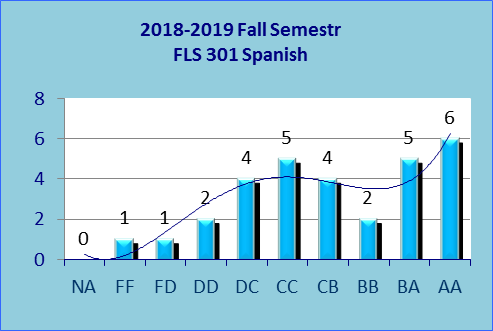 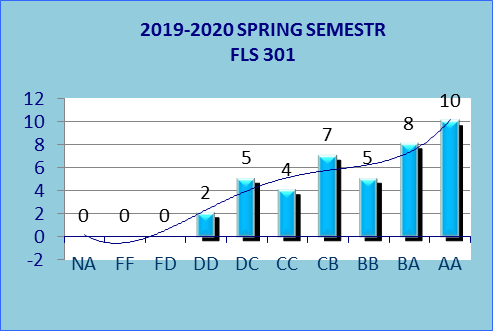 RECENT PERFORMANCERECENT PERFORMANCERECENT PERFORMANCERECENT PERFORMANCERECENT PERFORMANCERECENT PERFORMANCERECENT PERFORMANCERECENT PERFORMANCERECENT PERFORMANCERECENT PERFORMANCERECENT PERFORMANCERECENT PERFORMANCERECENT PERFORMANCERECENT PERFORMANCERECENT PERFORMANCERECENT PERFORMANCERECENT PERFORMANCERECENT PERFORMANCERECENT PERFORMANCERECENT PERFORMANCERECENT PERFORMANCERECENT PERFORMANCERECENT PERFORMANCE